Wider CurriculumGo on a bug hunt – what can you find?  Collect one bug in a pot and look really closely at it.  What do you notice?If I were an insect… Think about which insect you would be and why.  Draw a picture and write your answers.If I were an insect… Think about which insect you would be and why.  Draw a picture and write your answers.Have a go at making a paper snail.  Can you make a whole family?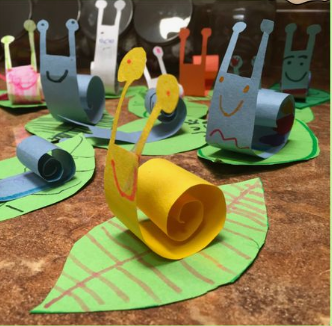 Have a go at making a paper snail.  Can you make a whole family?Make a bug home. 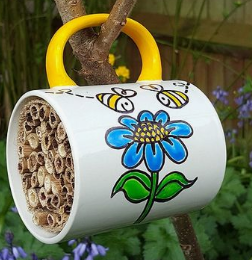 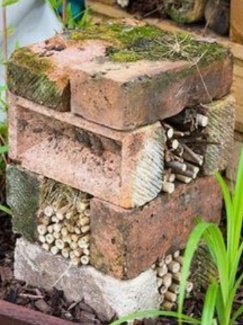 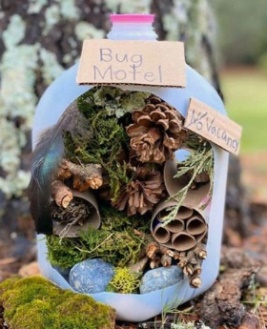 Choose you favourite insect, make a fact file all about it.  Can you describe its features?Choose you favourite insect, make a fact file all about it.  Can you describe its features?Make a bug home. 